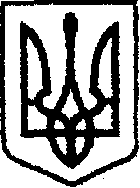 УКРАЇНА  чернігівська обласна державна адміністрація           УПРАВЛІННЯ КАПІТАЛЬНОГО БУДІВНИЦТВАН А К А З від 11 серпня 2021 р.		           Чернігів		                      № 39-агПро утворення приймальної комісіїВідповідно до СОУ 42.1-37641918-128:2019 «Настанова щодо приймання робіт з поточного ремонту автомобільних доріг загального користування», затвердженого наказом Державного агентства автомобільних доріг України від 27.09.2019 № 347, для прийняття робіт з поточного середнього ремонту,н а к а з у ю:Утворити комісію для прийняття робіт з поточного середнього ремонту автомобільної дороги загального користування місцевого значення О251304 Буда-Вороб’ївська – Полюшкине на ділянці км 0+000 – км 11+100 (далі – комісія).Затвердити комісію у складі:Карпенко В.М. – провідний інженер відділу технічного контролю автомобільних доріг Управління капітального будівництва Чернігівської облдержадміністрації – голова комісії;Шаропатий Р.В. – провідний інженер відділу технічного контролю автомобільних доріг Управління капітального будівництва Чернігівської облдержадміністрації;Значко В.І. – заступник директора ТОВ «ТРАНС ЛАЙН ГРУП»;Бортяш О.А. – директор ТОВ «Торговий дім «Дінастія» – генеральний підрядник;Хоменко Д.І. – головний інженер проекту ТОВ «Альянс Буд Експерт».Контроль за виконанням наказу покласти на заступника начальника Управління – начальника відділу технічного контролю автомобільних доріг Майка С.М.В.о начальника	Наталія КОВАЛЬЧУК